Задания  для 9А класса на 17.04.2020ФИЗИКА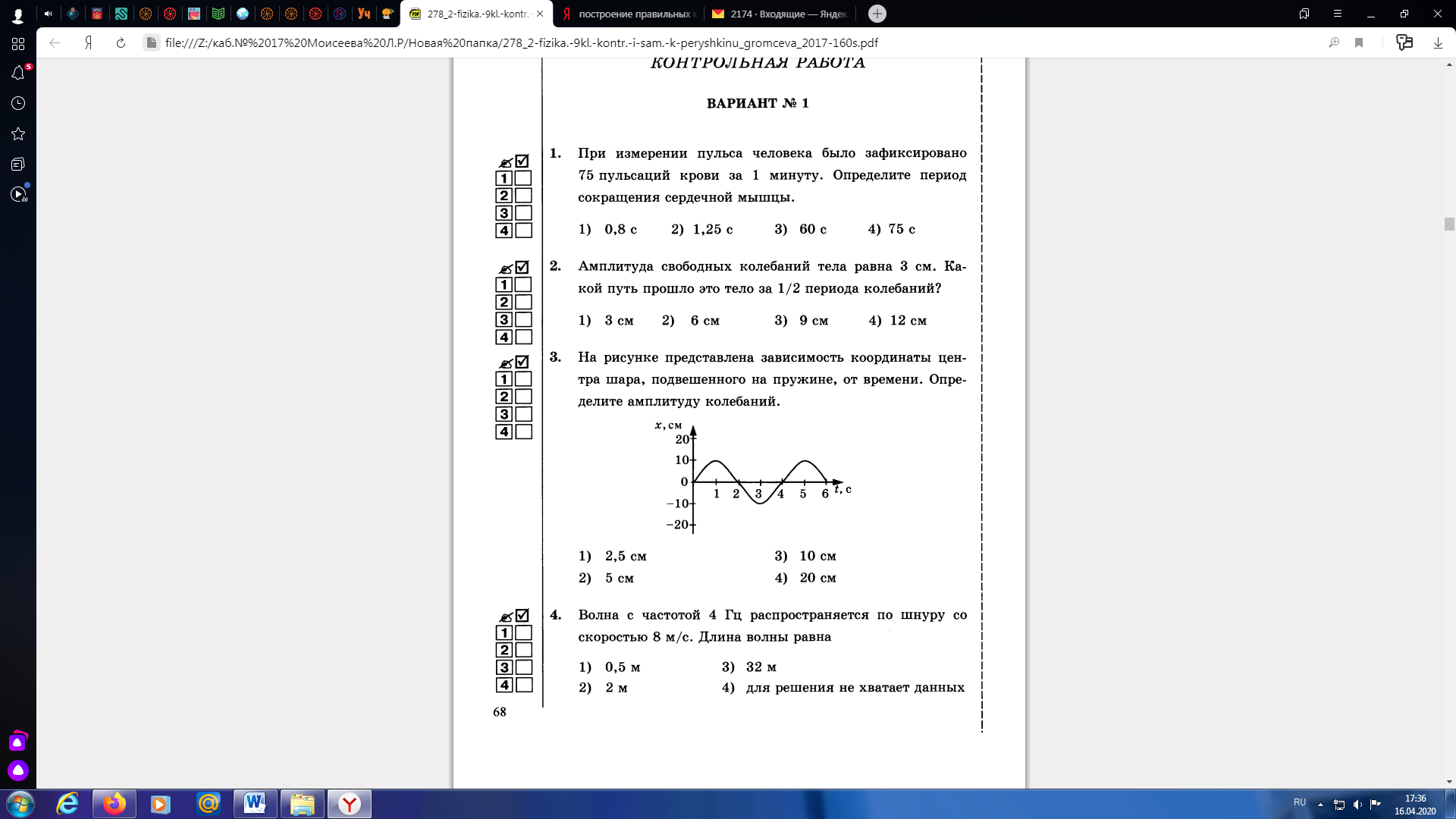 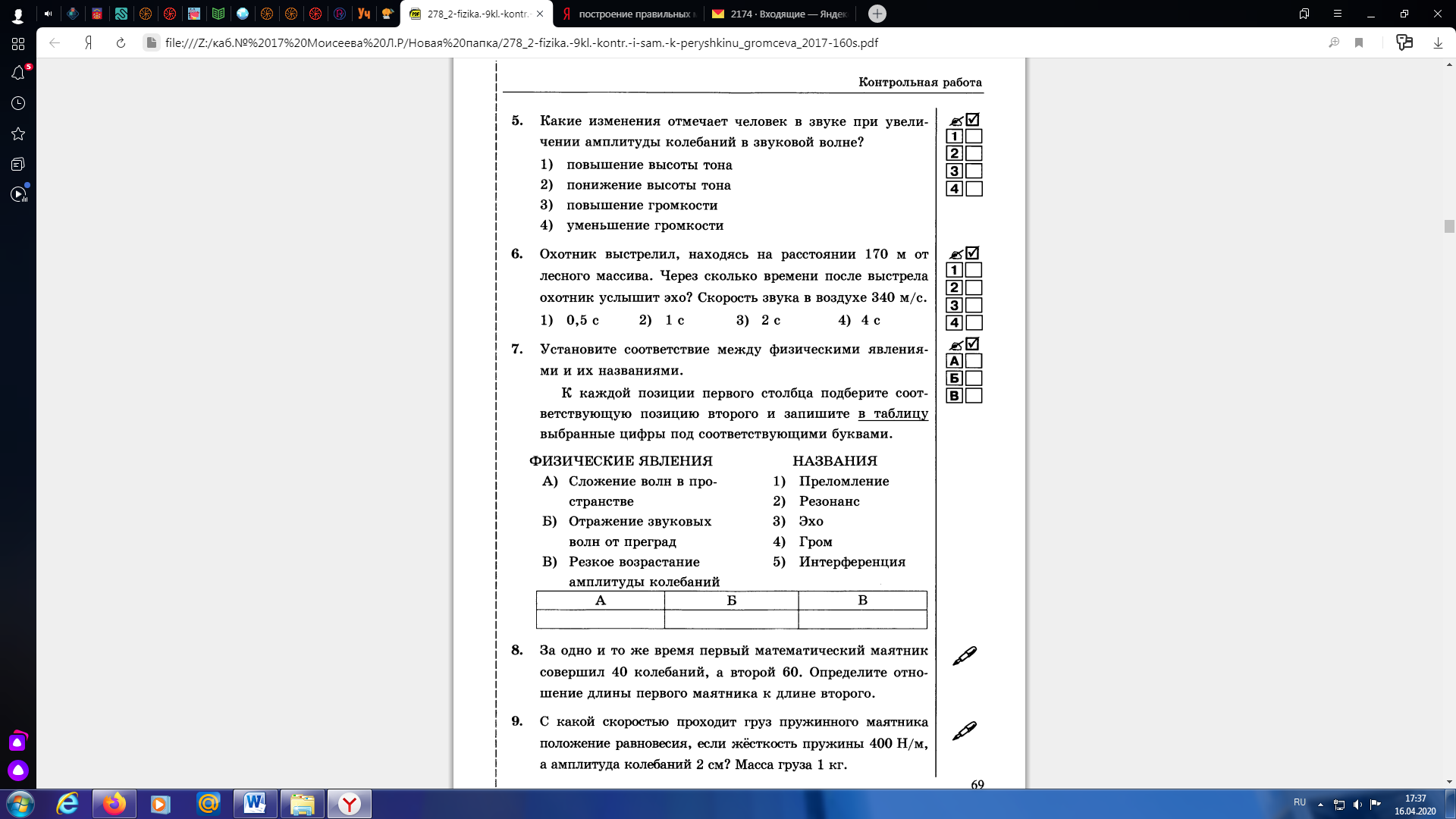 ПредметЗаданиеФорма контроля ГеометрияРешить на образовательном портале «РЕШУ ОГЭ» вариант № 25817220 (доступен с 17.04.2020  08:00 по 18.04.2020  09:00)Критерии выставления оценки: всего – 10 балловОценка «3» от 5 балловОценка «4» от 7 балловОценка «5» от 9 балловВыполнить задания (постараться устно)  и отправить ответы на портале  учителю до 9 часов  18.04.2020 годаГеометрияп113№1100 (выполнить на альбомном листе)задания выполнить в тетради, фотографии выполненных заданий прислать учителю на электронную почту moiseevaludmila2020@yandex.ru до 9 часов  20.04.2020 годаФизикаВыполнить работу (см. ниже)задания выполнить в тетради или в текстовом редакторе, фотографии выполненных заданий или текстовый документ прислать учителю на электронную почту moiseevaludmila2020@yandex.ru до 9  часов  20.04.2020 годаГеографияТема: «Западная Сибирь»Видеоурок: https://yandex.ru/video/preview/?filmId=6807617931155660173&text=видеоурок%20западная%20сибирь%209%20класс%20география&path=wizard&parent-reqid=1587033253410252-1314985110430876781100154-production-app-host-man-web-yp-165&redircnt=1587033255.1Составить краткий конспект.Выполнить задания   и отправить  фото на почту   учителю 9211515854@mail.ru до 11 часов  19.04.2020 годаИсторияТема: «Россия и мир на рубеже XIX - XX века» Видеоурок: https://yandex.ru/video/preview/?filmId=2850809116400767999&text=видеоурок%20россия%20в%20начале%2020%20века%209%20класс&path=wizard&parent-reqid=1587033061669717-569654535680695113100158-production-app-host-vla-web-yp-63&redircnt=1587033065.1 Краткий конспект.Выполняем задание, фотографируем и отсылаем учителю на почту 9211515854@mail.ruдо 11 часов  19.04.2020 года.04.20Русский языкСайт «Решу ОГЭ» Контрольная работа №5231279Выполнить на портале до 10 часов  19.04.2020 год